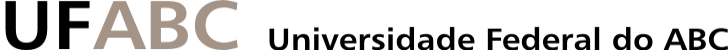 TERMO DE DOAÇÃO Nº ____/______NOME: ________________________________________________________________________SIAPE/RA: _____________________________ TEL:  ___________________________________EMAIL: ________________________________________________________________________TIPO DE DOADOR: ______________________________________________________________Os materiais oferecidos em doação ao Sistema de Bibliotecas da UFABC (SisBi) só serão aceitos com o entendimento explícito de que poderão ser incorporados ao acervo, permutados, doados a outras bibliotecas ou descartados, conforme atendam às regras básicas de aceitação como o estado físico, pertinência e adequação de acordo com o “Guia para avaliação de doações do SisBi UFABC”. Assim, as doações aceitas serão incorporadas ao acervo geral considerando doações anteriores e sua ordem de aceitação, sem que haja formação de coleções separadas ou especiais. Após ter lido este Termo de Doação e tendo compreendido seus itens, confirmo a doação ao Sistema de Bibliotecas da UFABC.ASSINATURA: _________________________________________________________________.ISBN e/ou TÍTULOS DE MATERIAIS DOADOS:1)________________________________________________________________,2)________________________________________________________________,3)________________________________________________________________,4)________________________________________________________________,5)________________________________________________________________,6)________________________________________________________________,7)________________________________________________________________.8)________________________________________________________________,9)________________________________________________________________,10)_______________________________________________________________.RECEBIDO POR: ______________________DATA: _____/_____/________.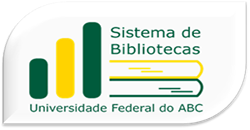 RECEBIMENTO DE DOAÇÕES